             江苏丰山集团股份有公司环保公开信息基础信息企业营业执照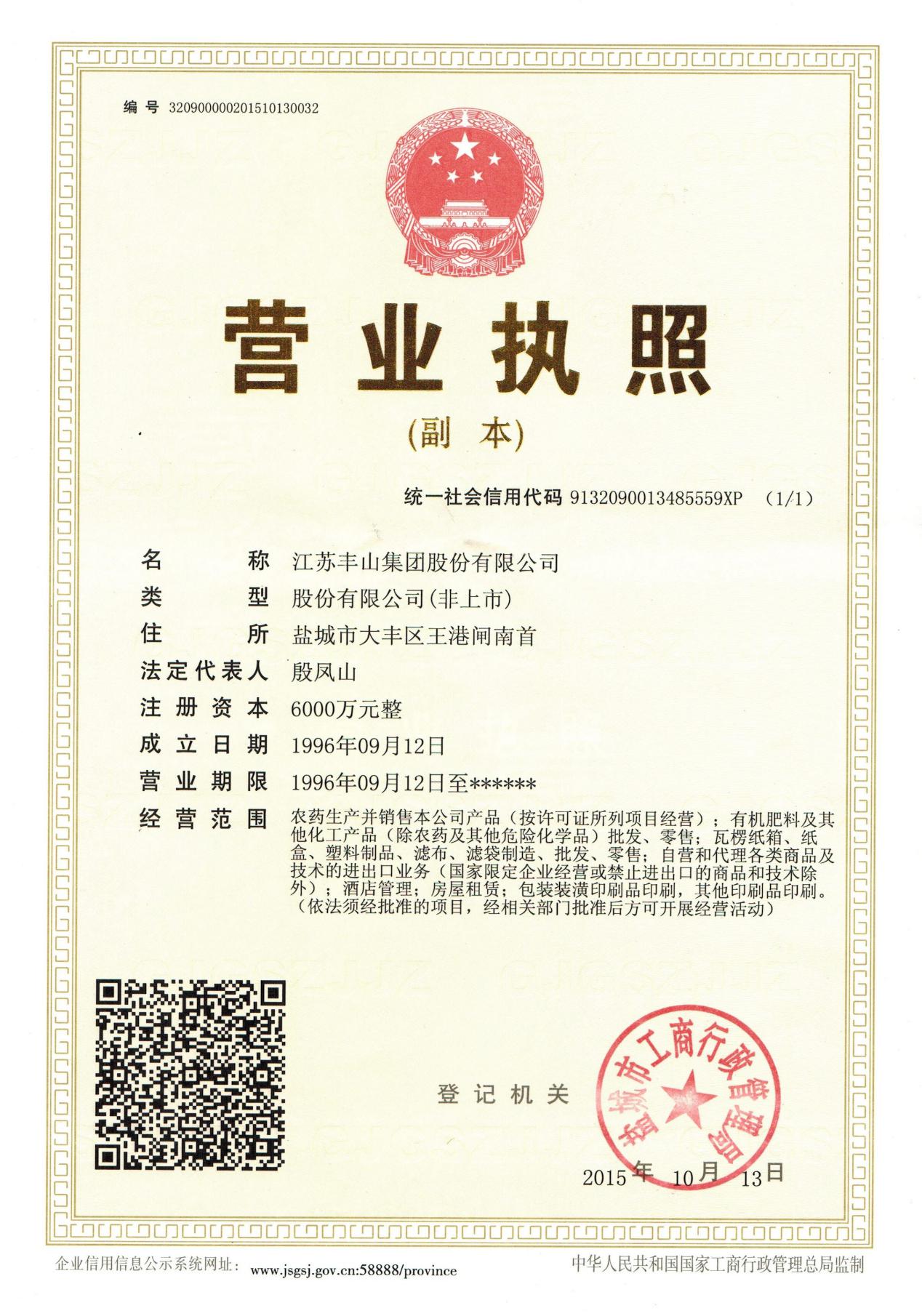 排污信息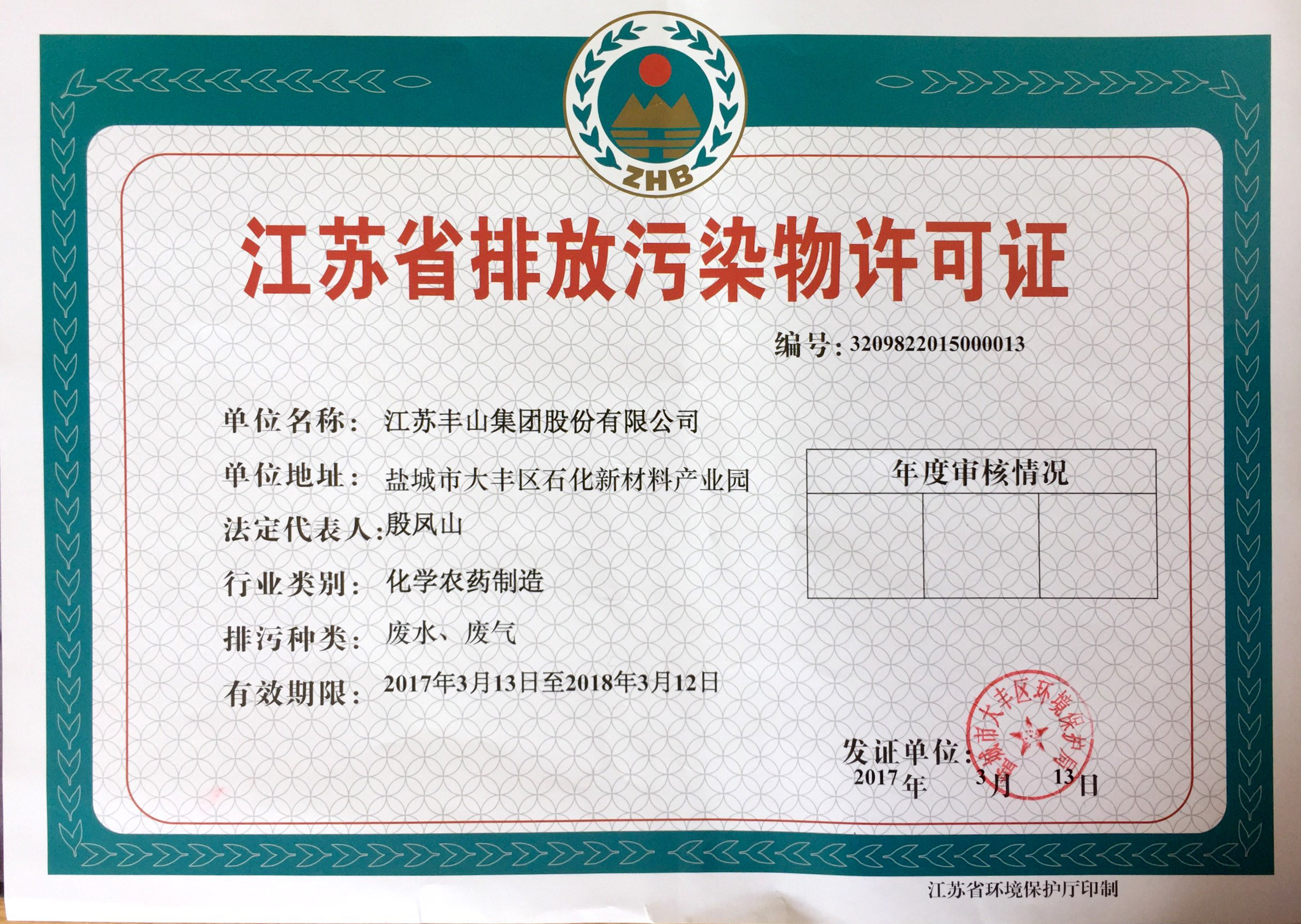 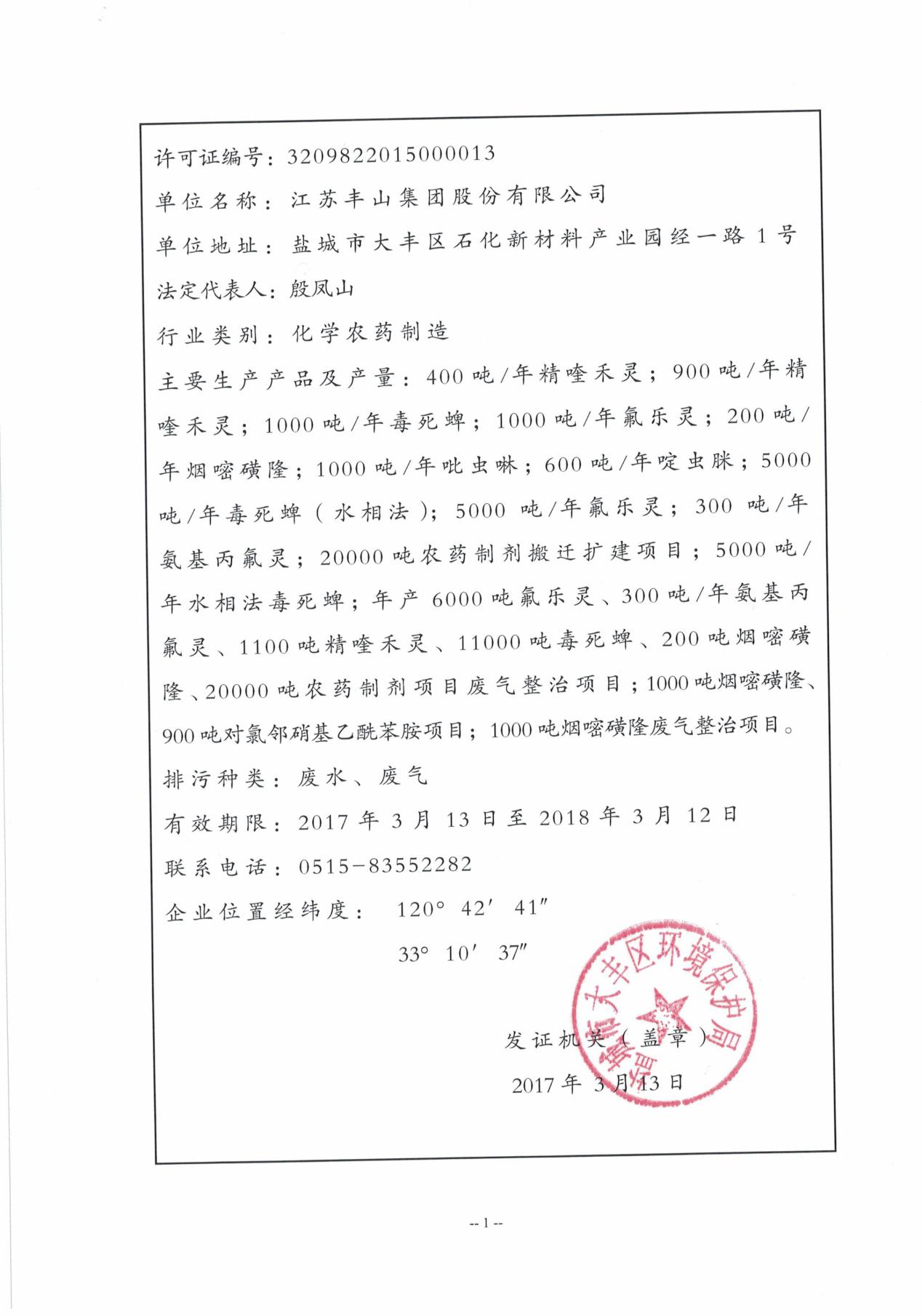 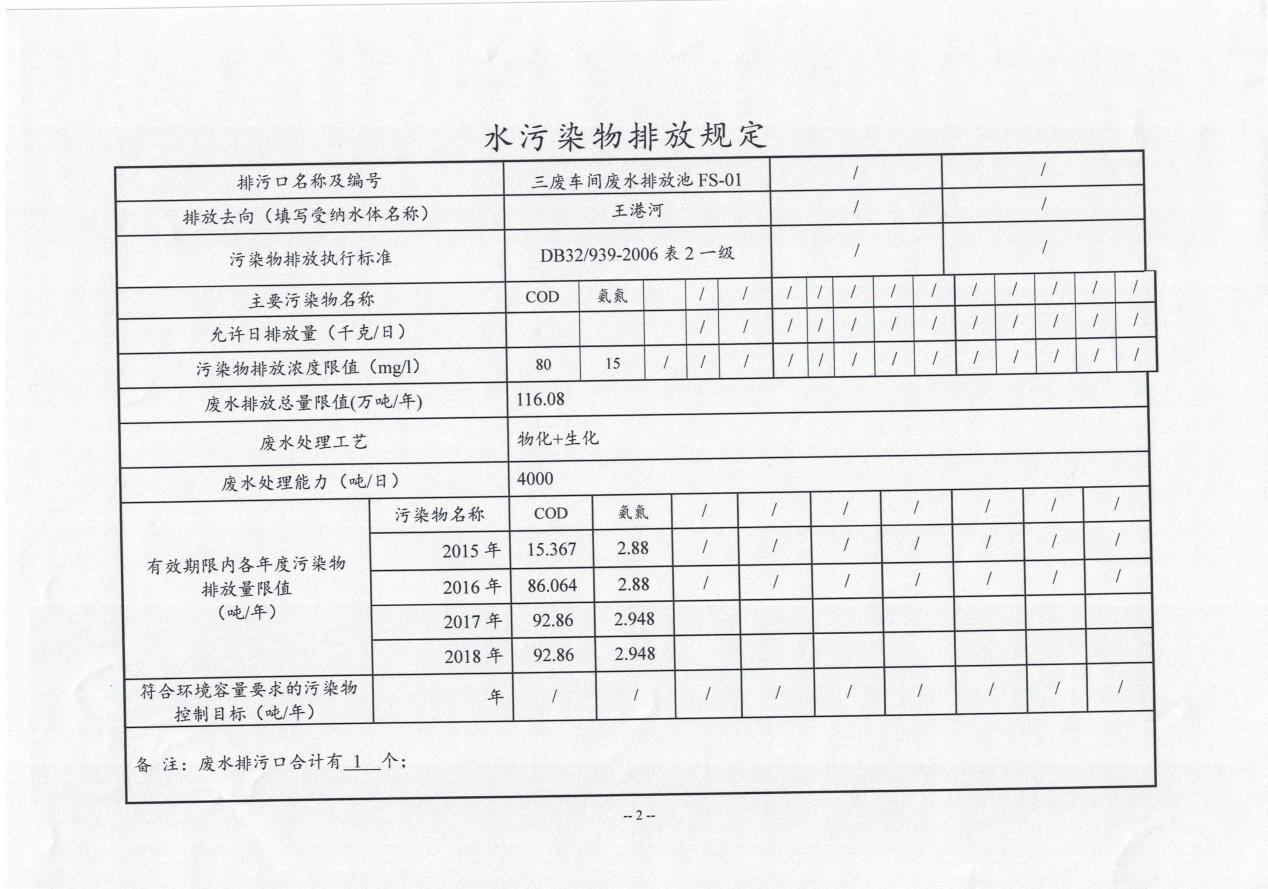 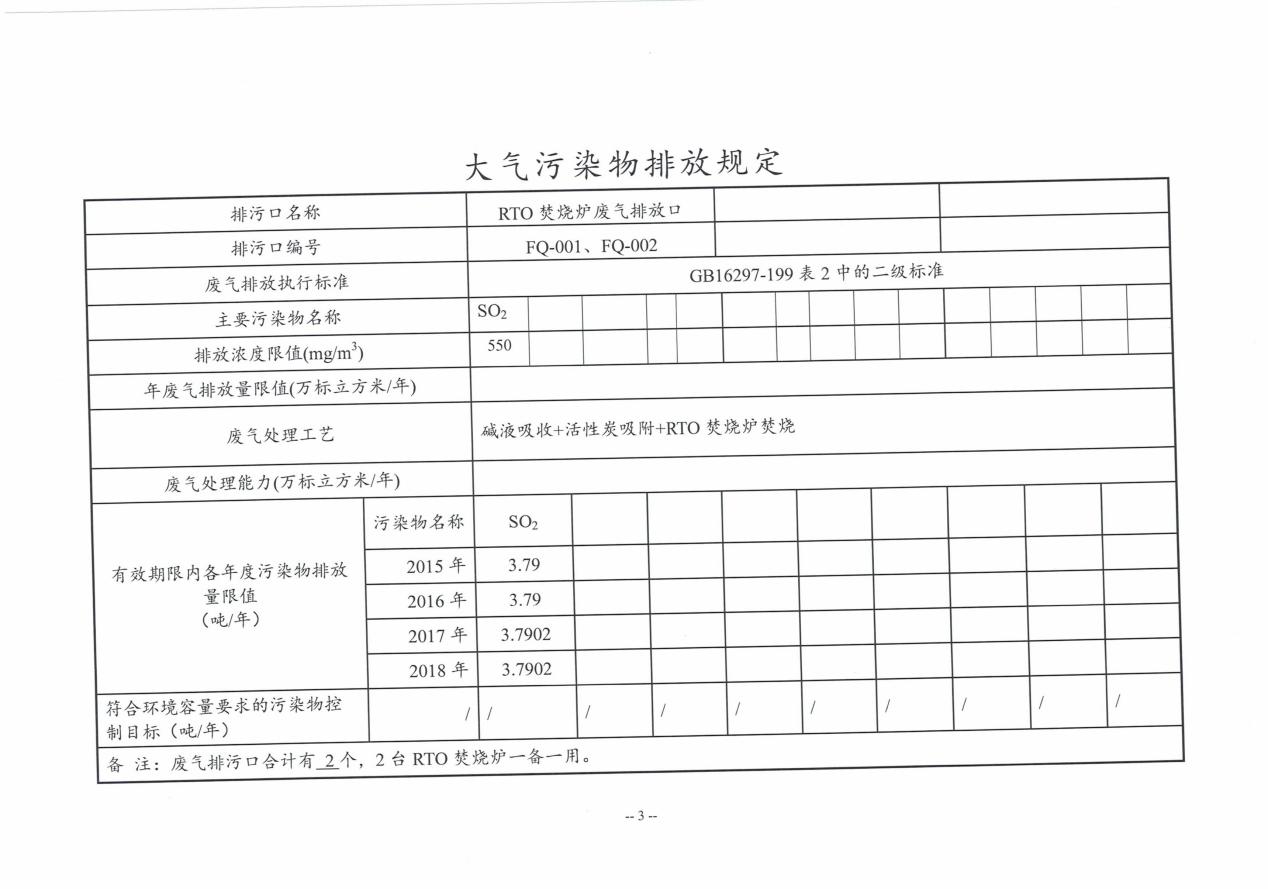 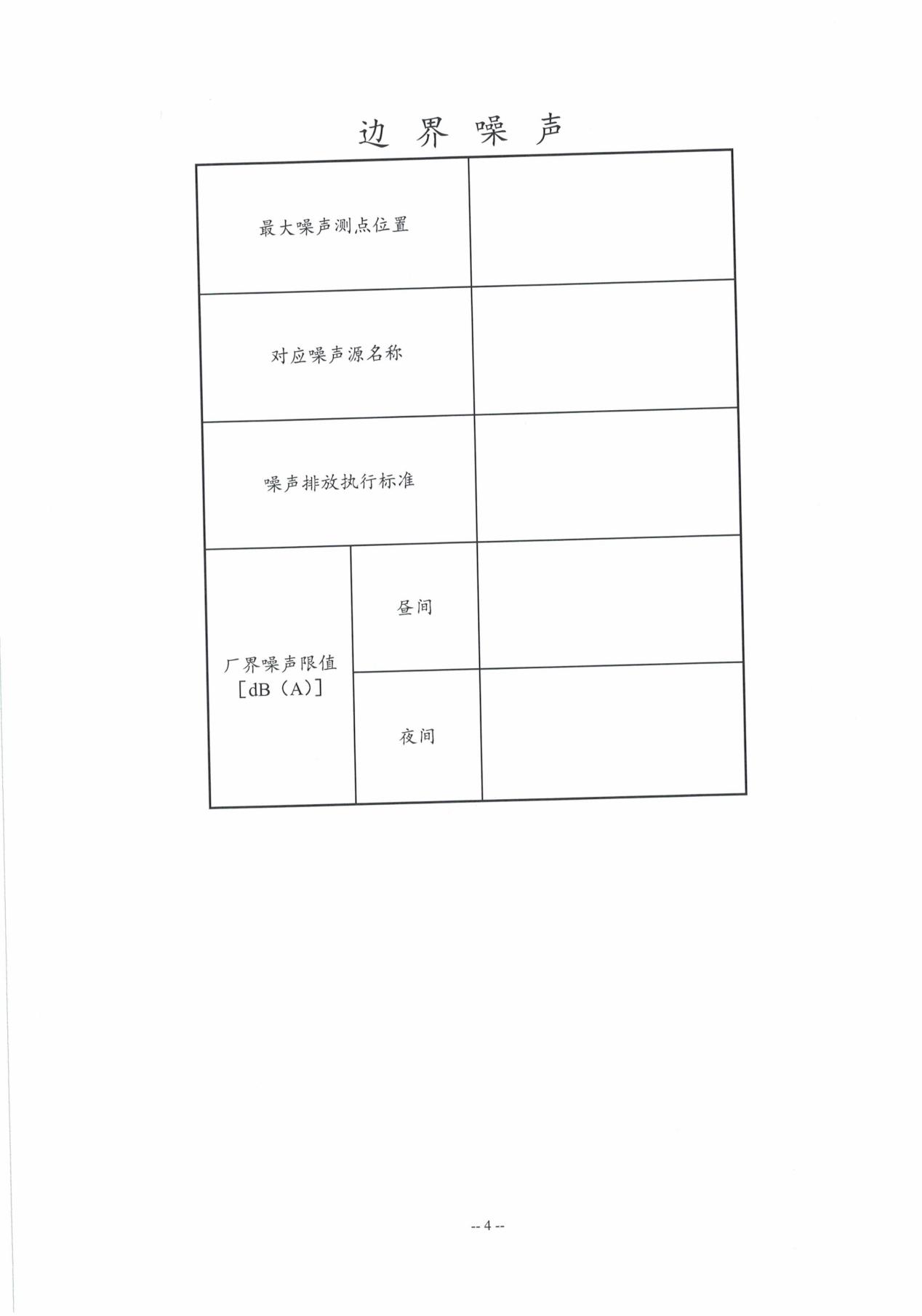 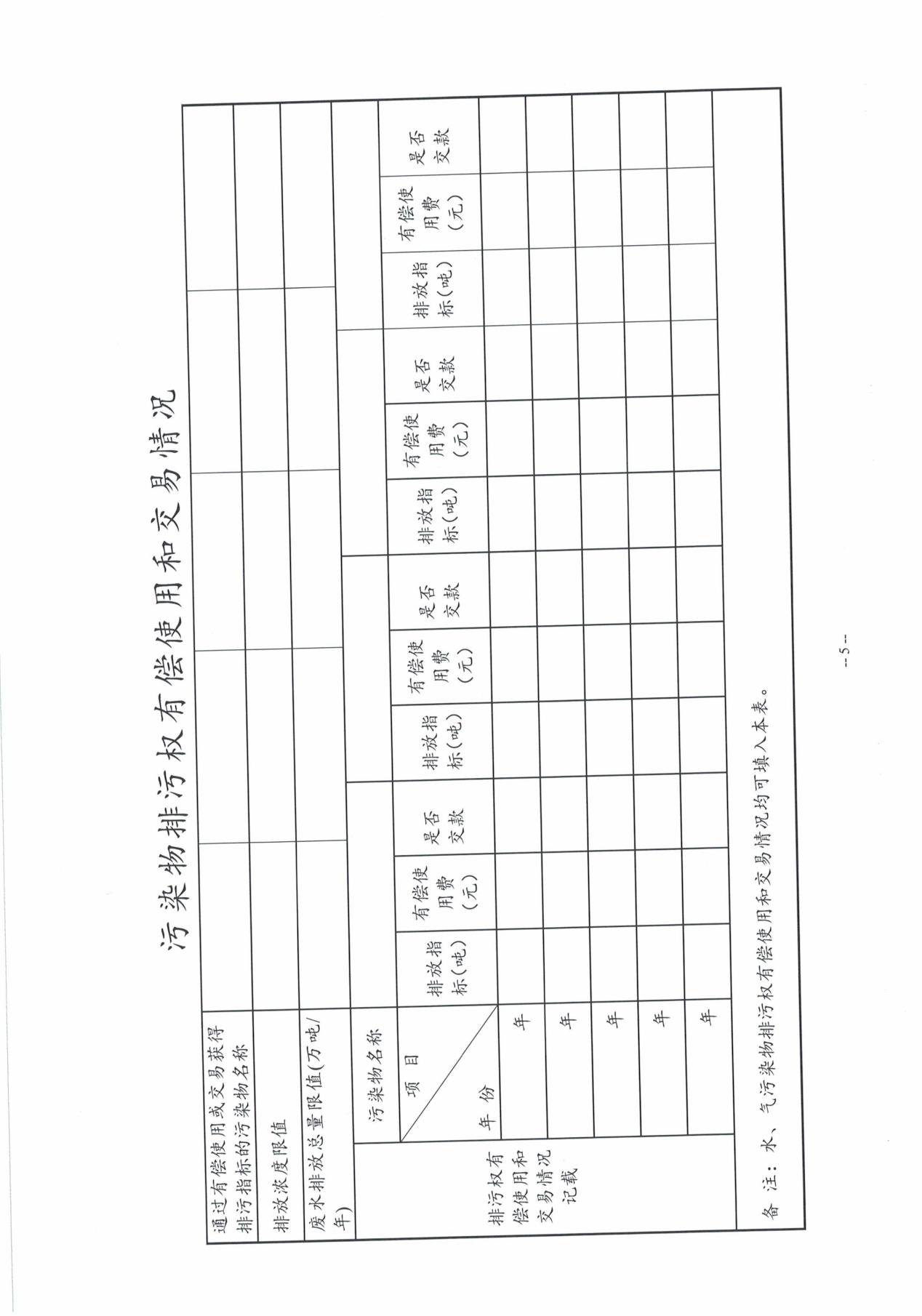 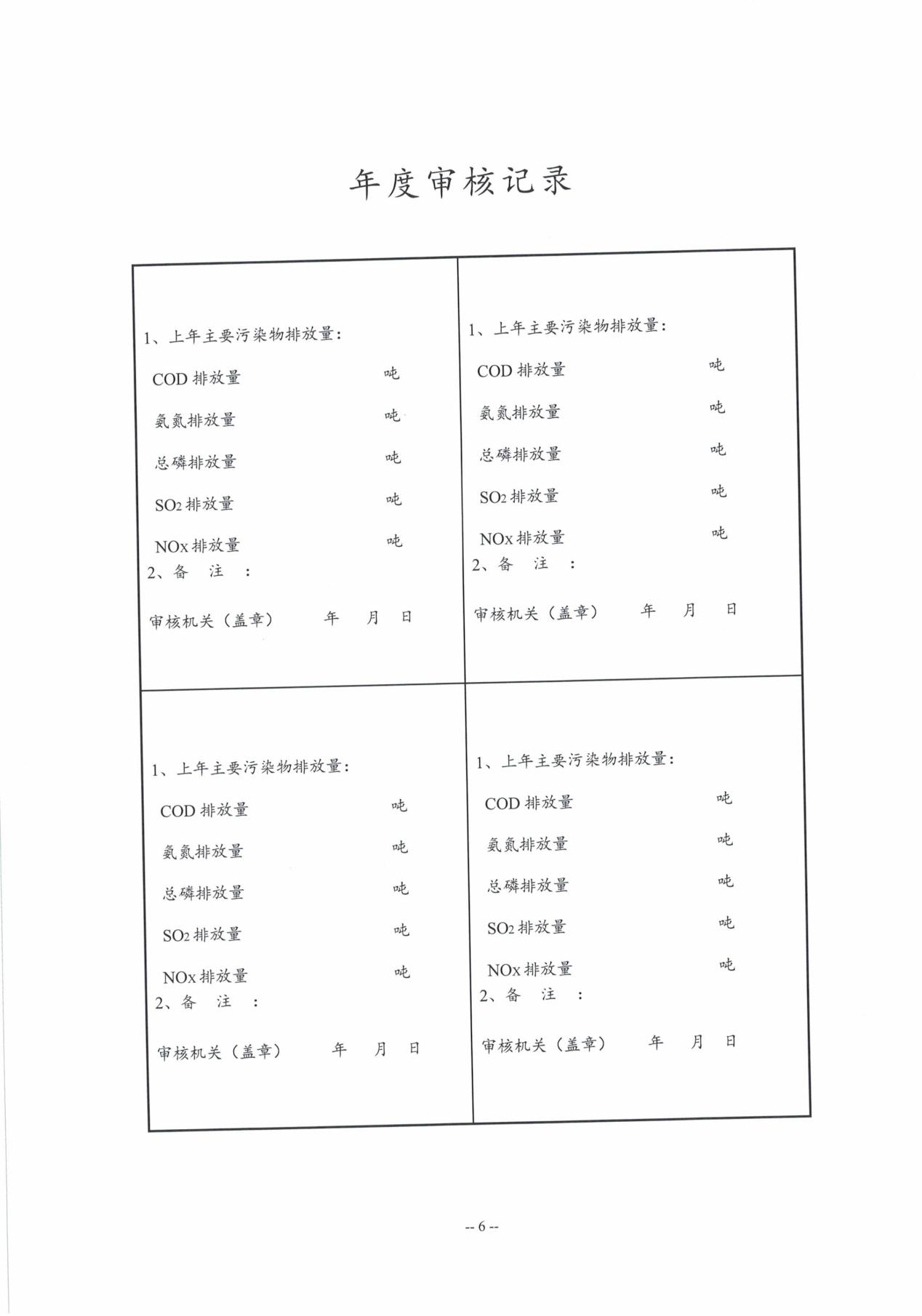 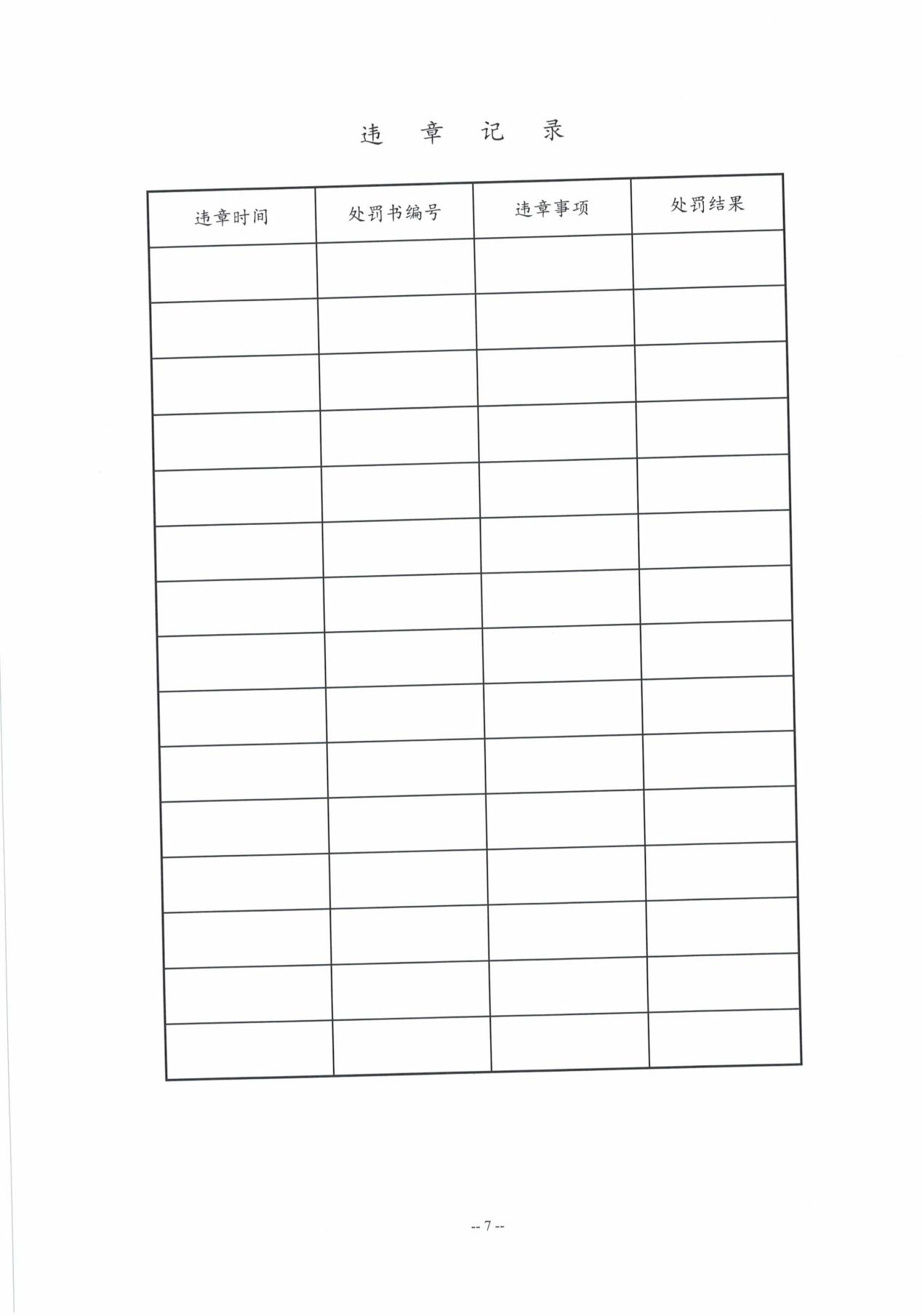 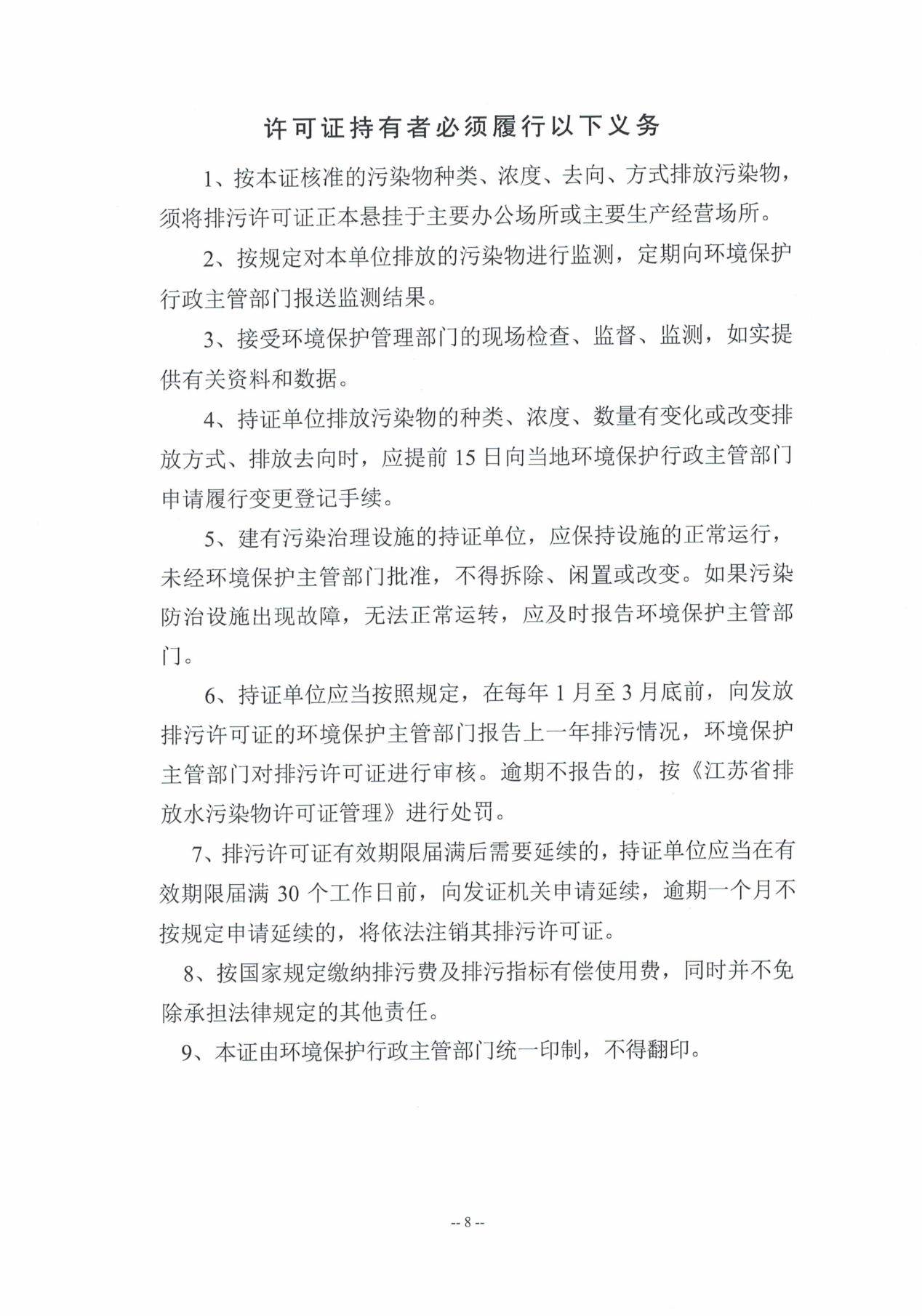 防治污染设施的建设和运行情况    公司建有废水厌氧、好氧生化处理设施、高盐废水三效蒸发设施、含磷废水深化处理设施、废水微电解铁床处理设施、废气RTO焚烧处理设施等污染物治理设施，全部有效运行。1、废水好氧生化处理设施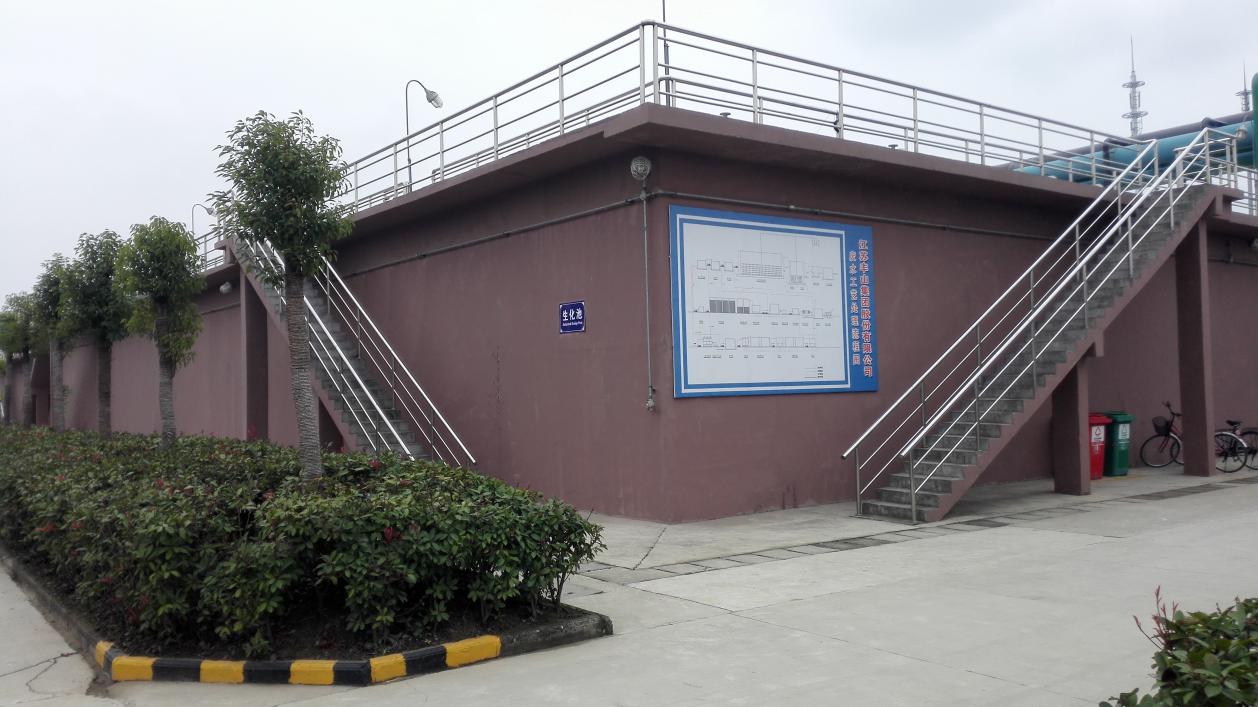 2、生化系统处理公用工程管架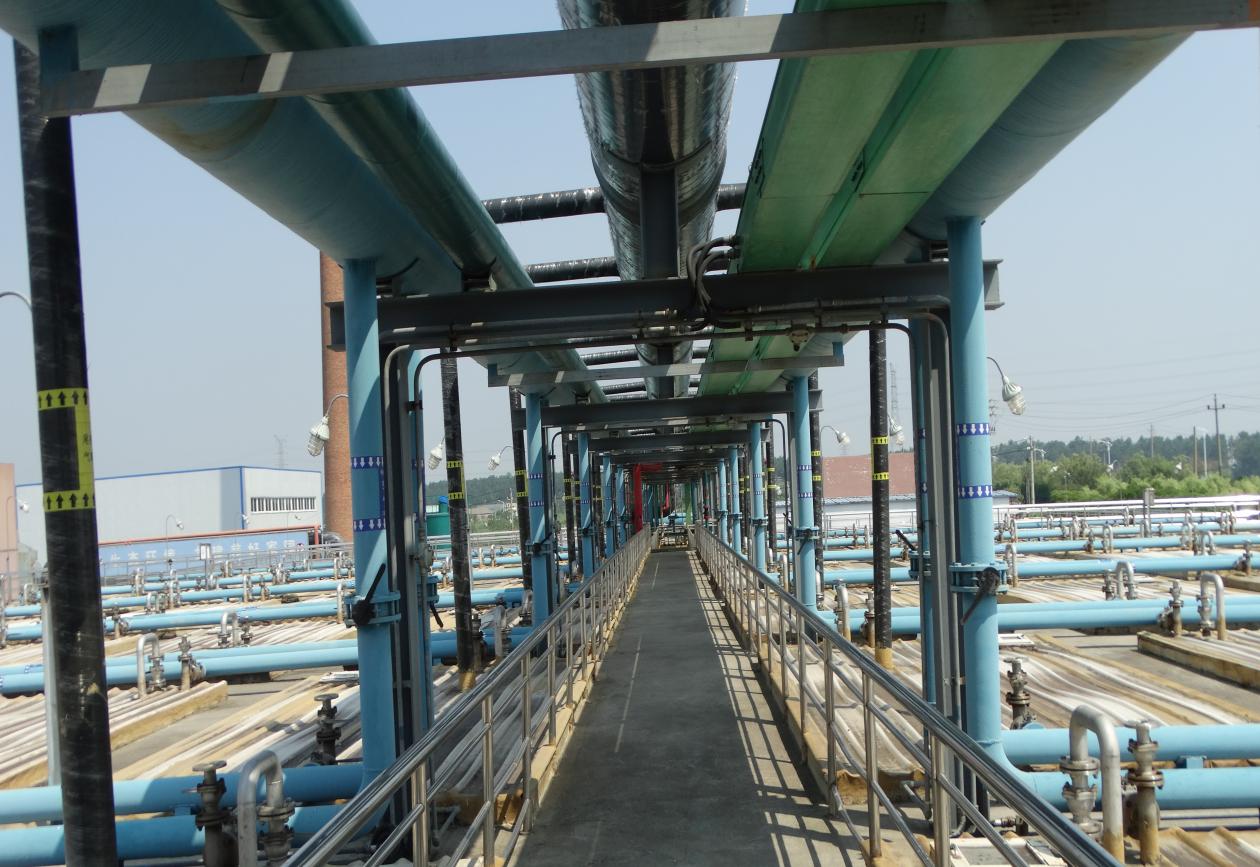 3、高盐废水三效蒸发设施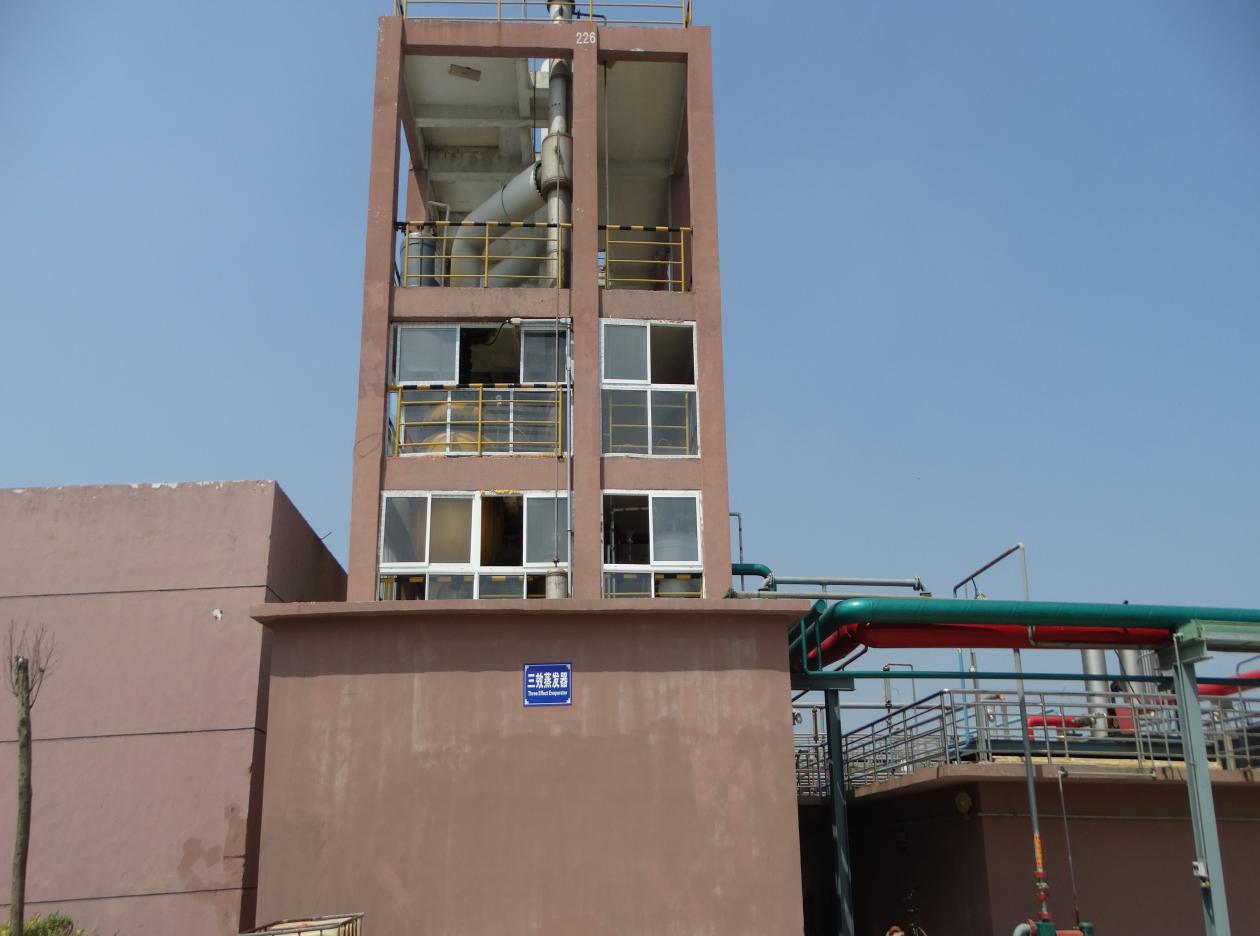 含磷废水处理设施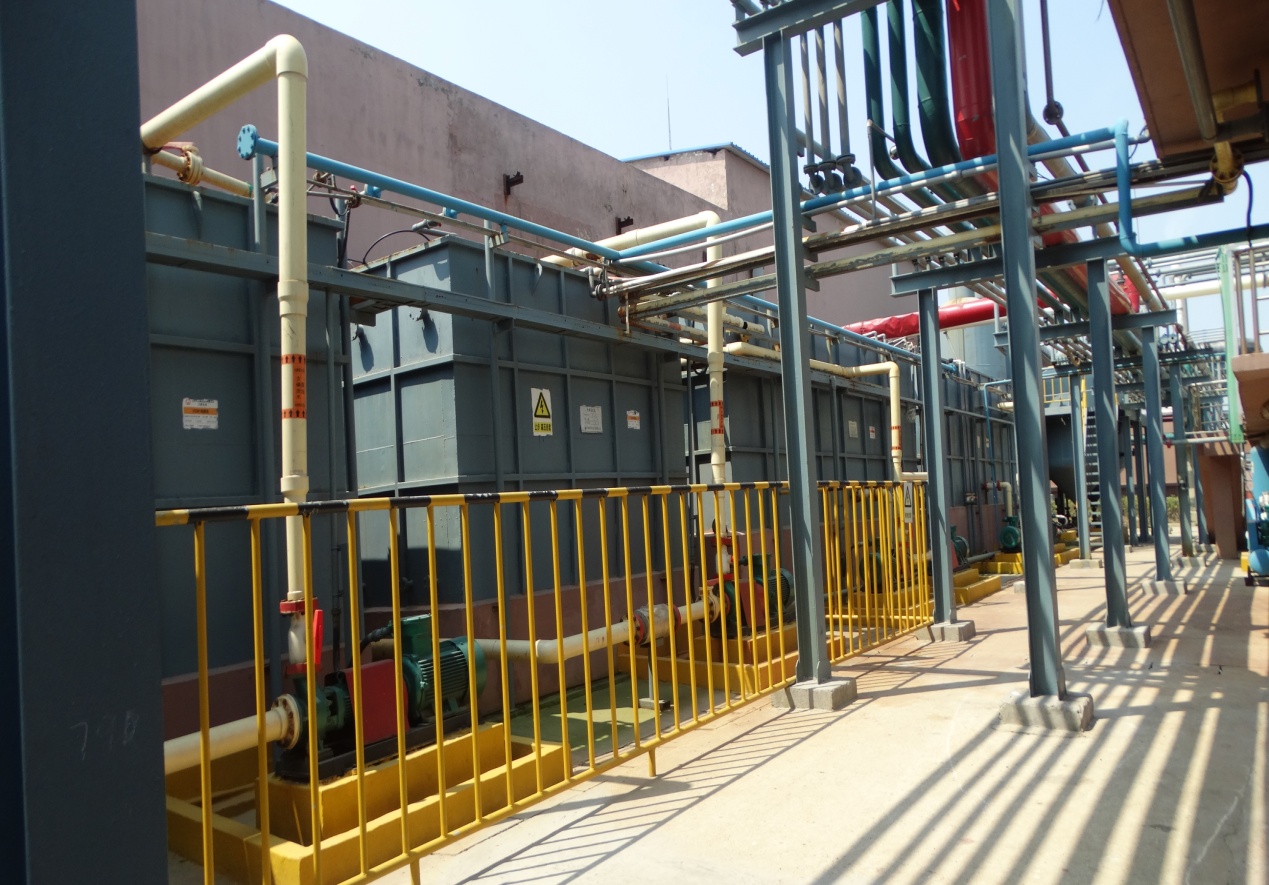 5、废气RTO焚烧处理设施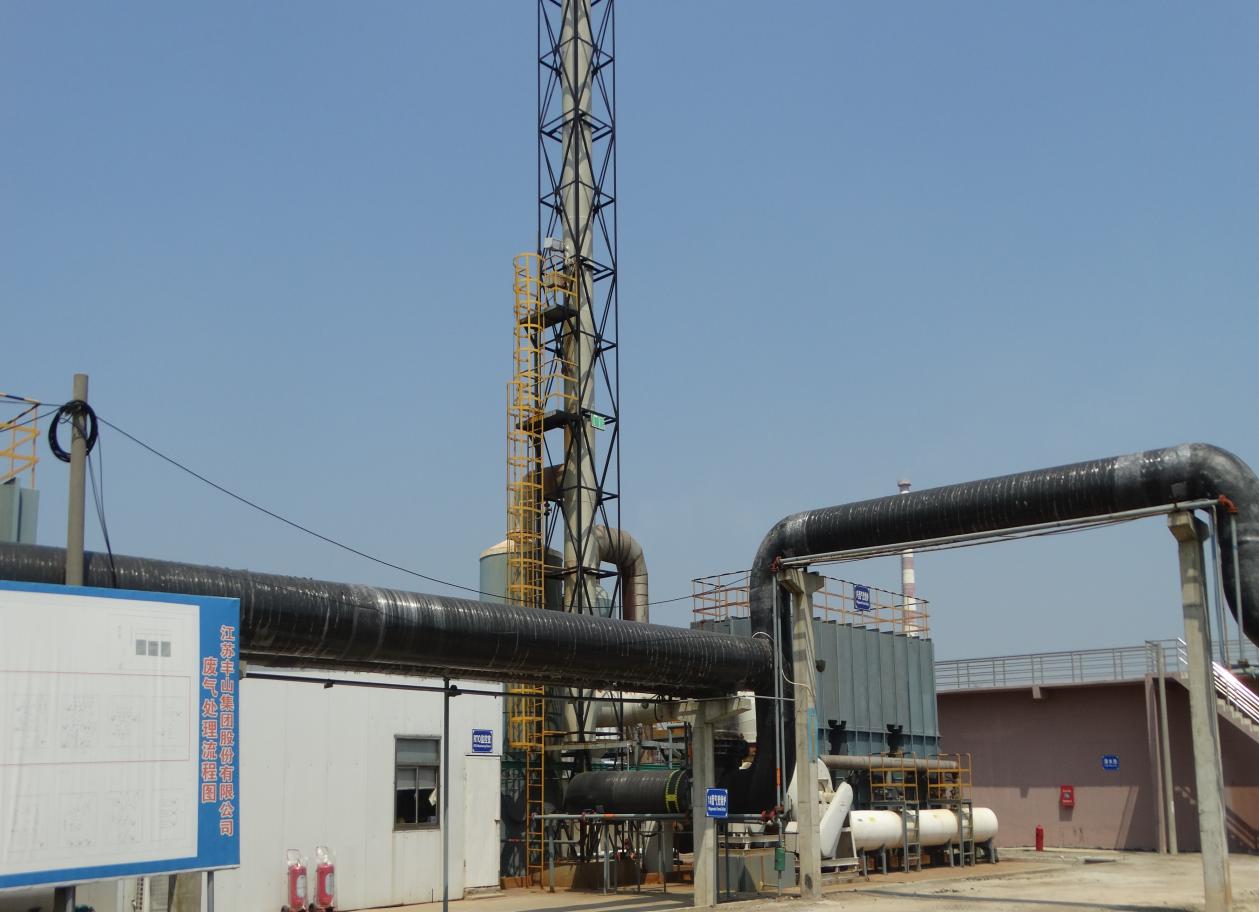 6、辐流沉淀池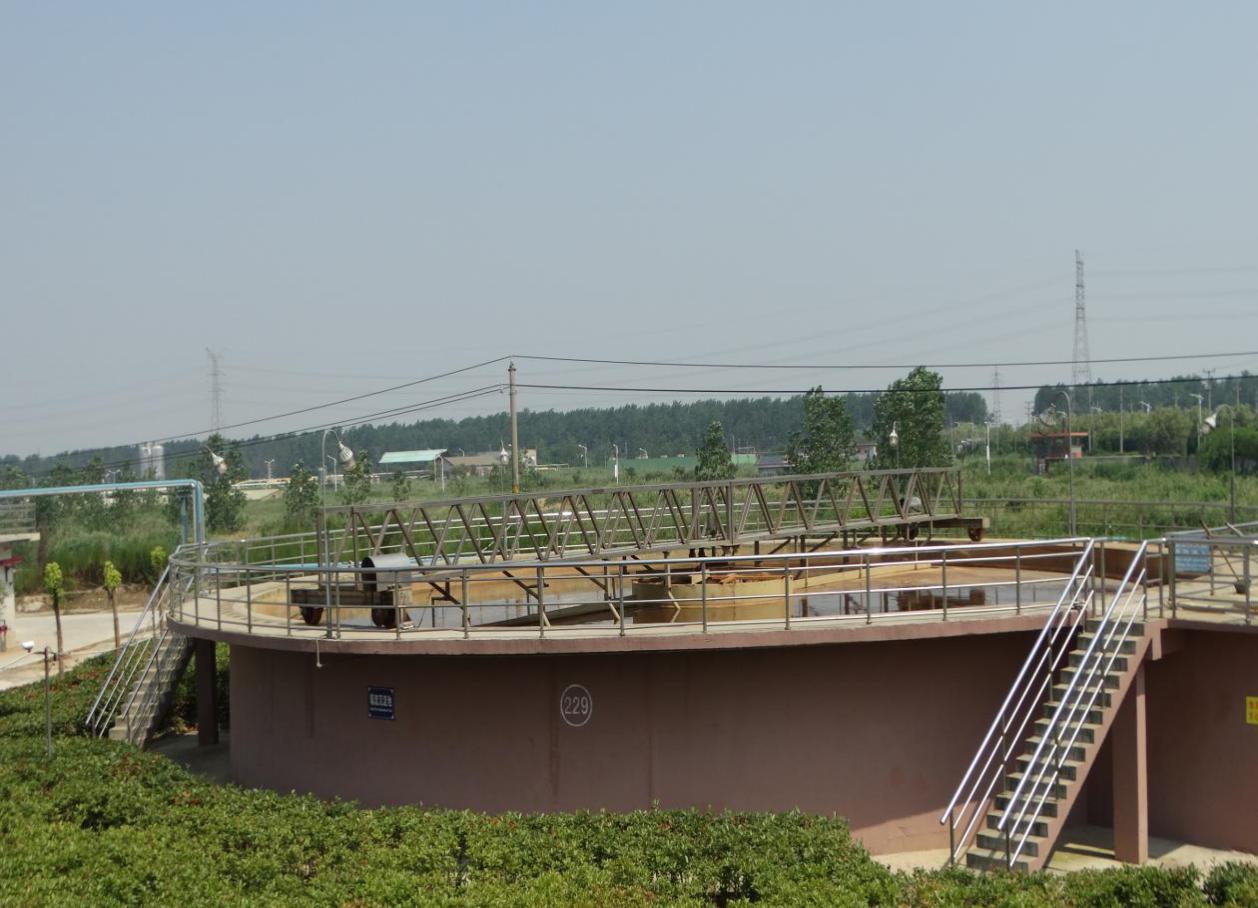 7、韩国进口旋涡风机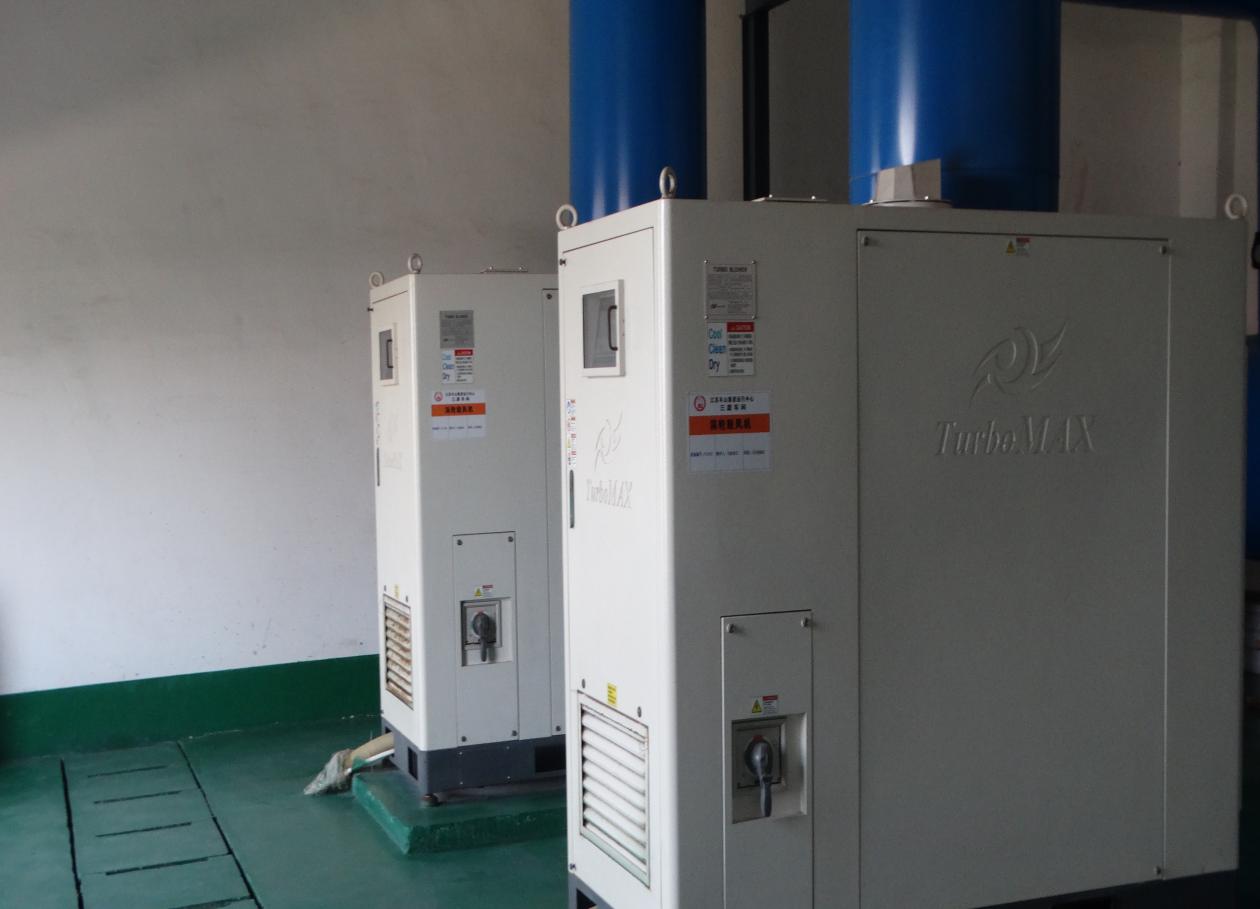 8、污水处理活性炭投加装置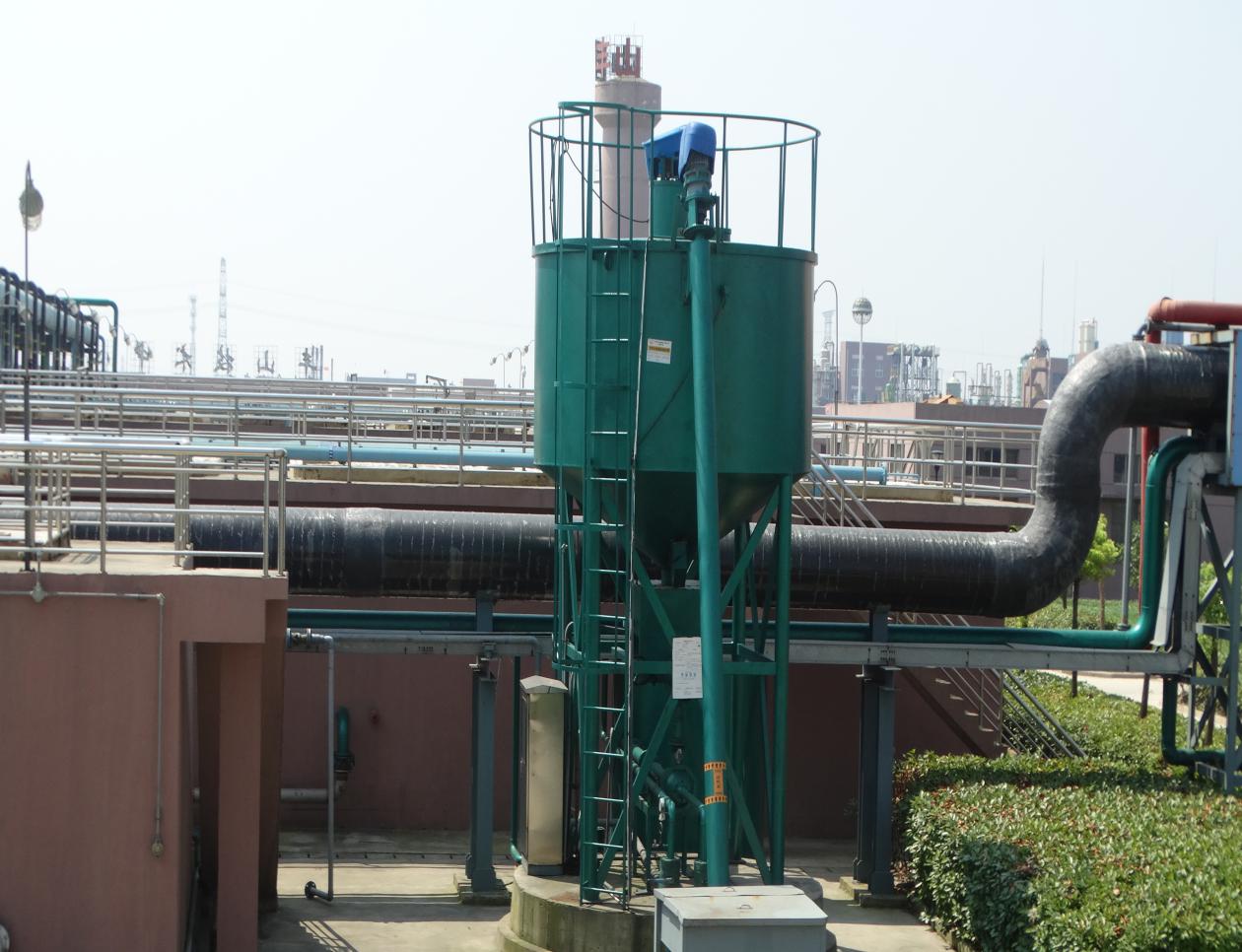 9、污泥减量化处理设施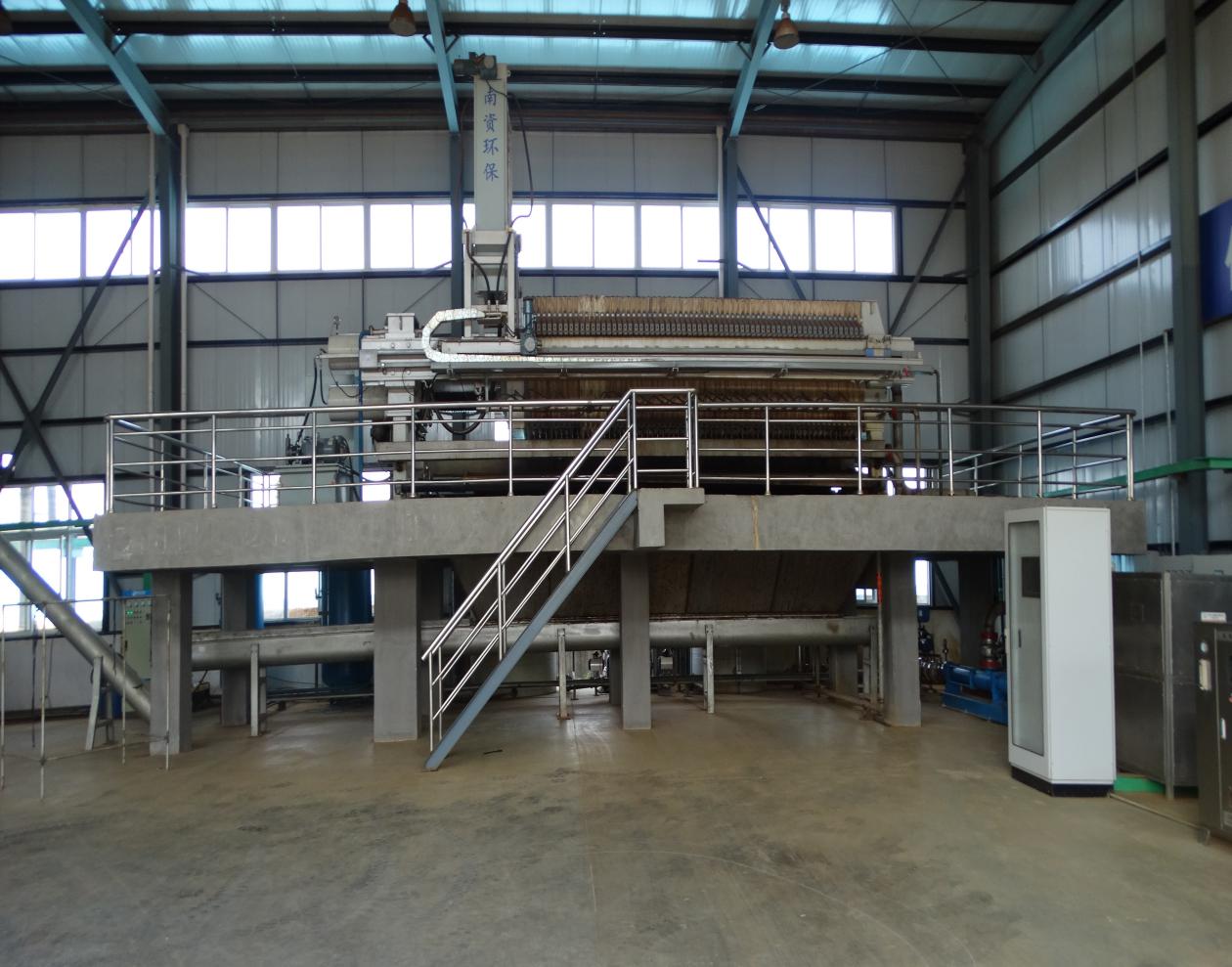 10、废水COD在线监控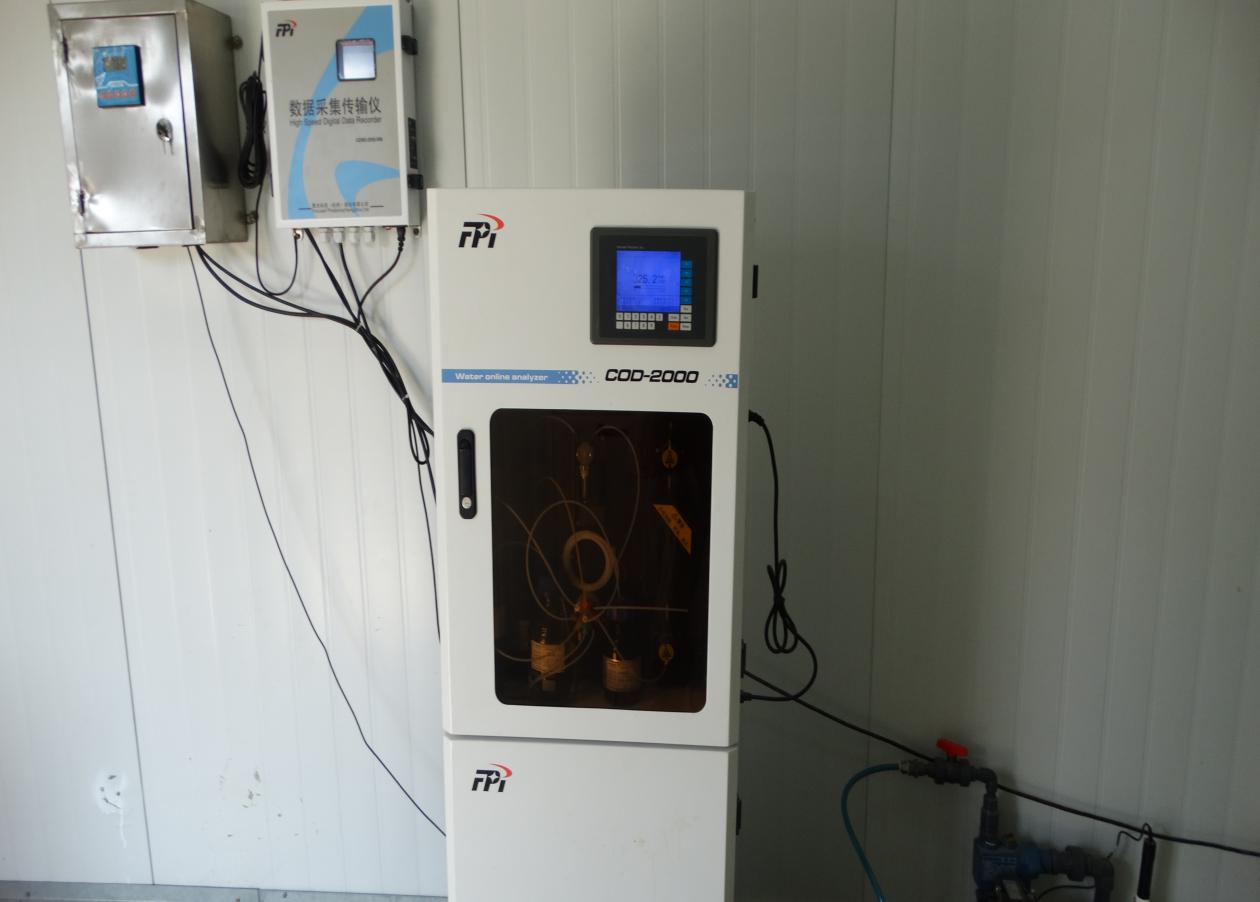 11、废气VOC在线监控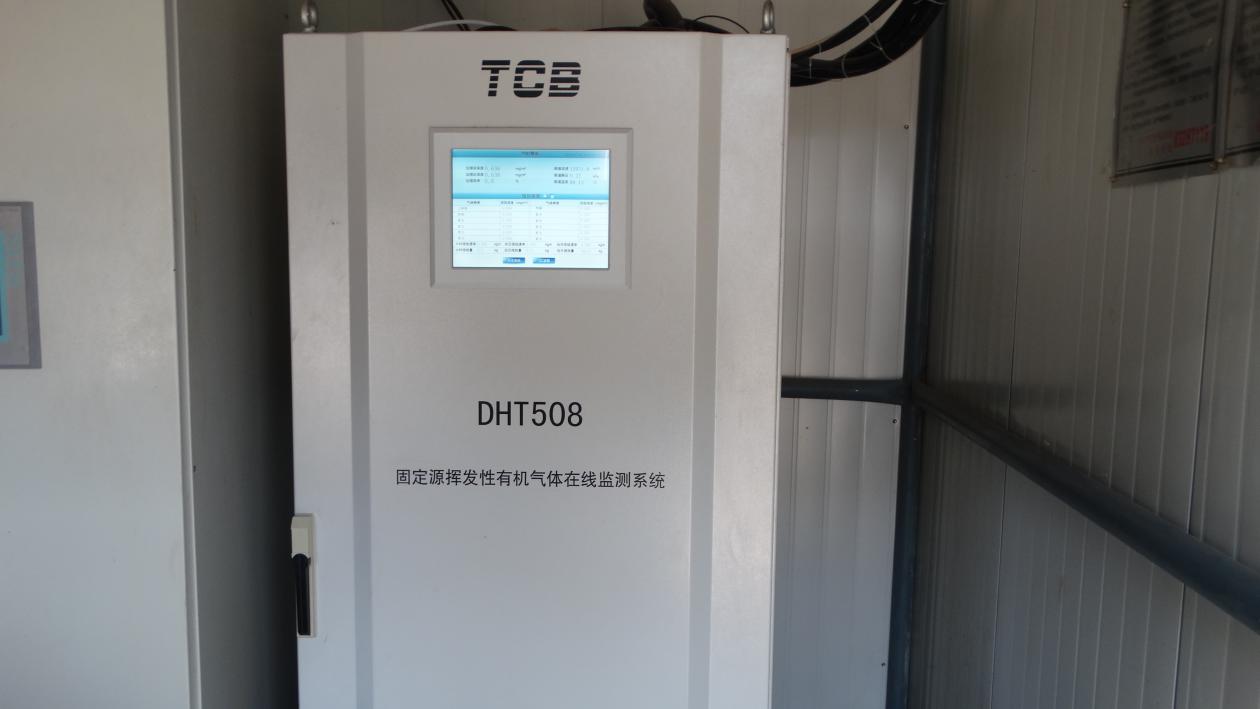 四、建设项目环境影响评价江苏丰山集团股份有限公司项目审批、建设及验收情况一览表突发环境事件应急预案备案情况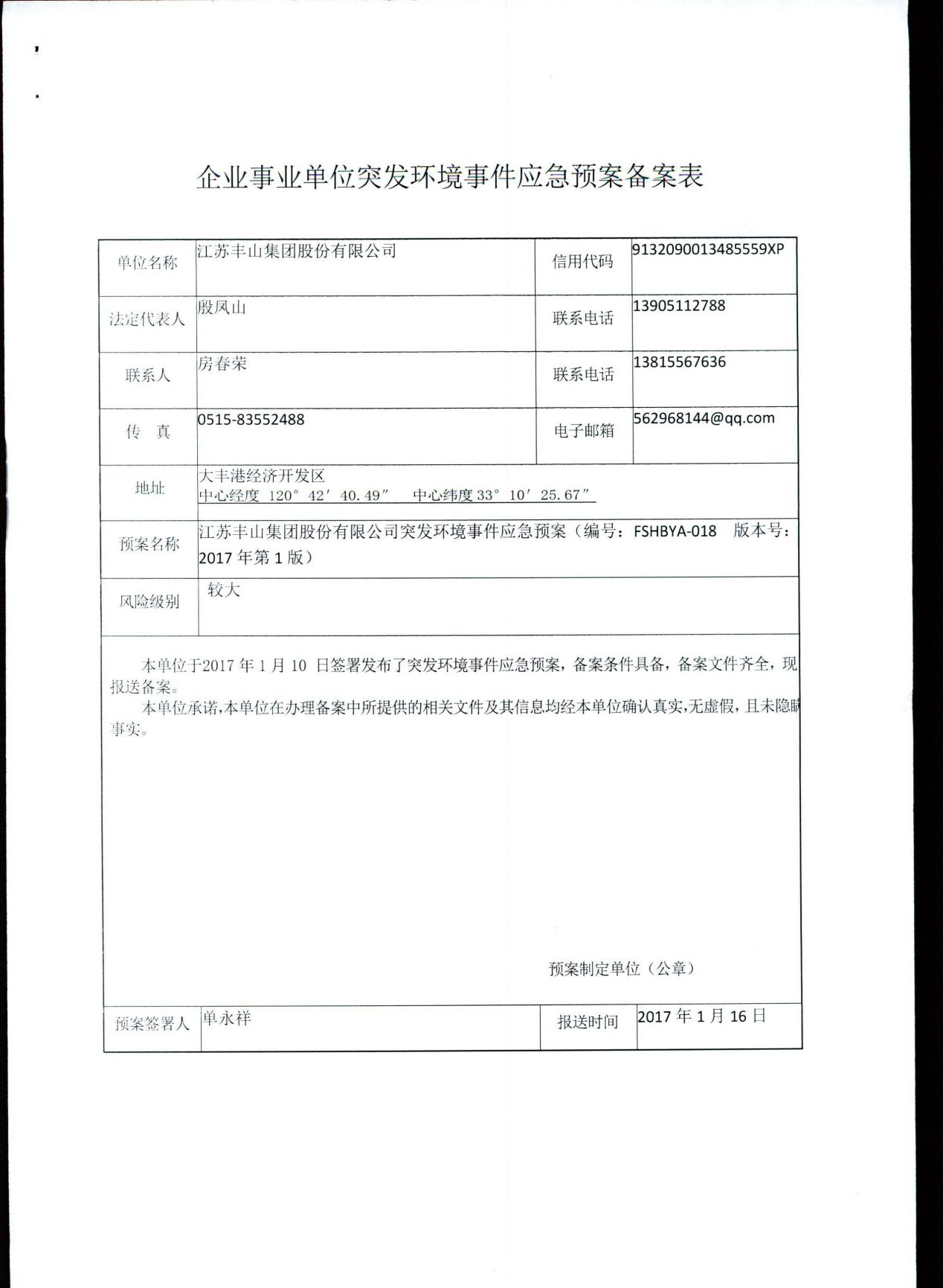 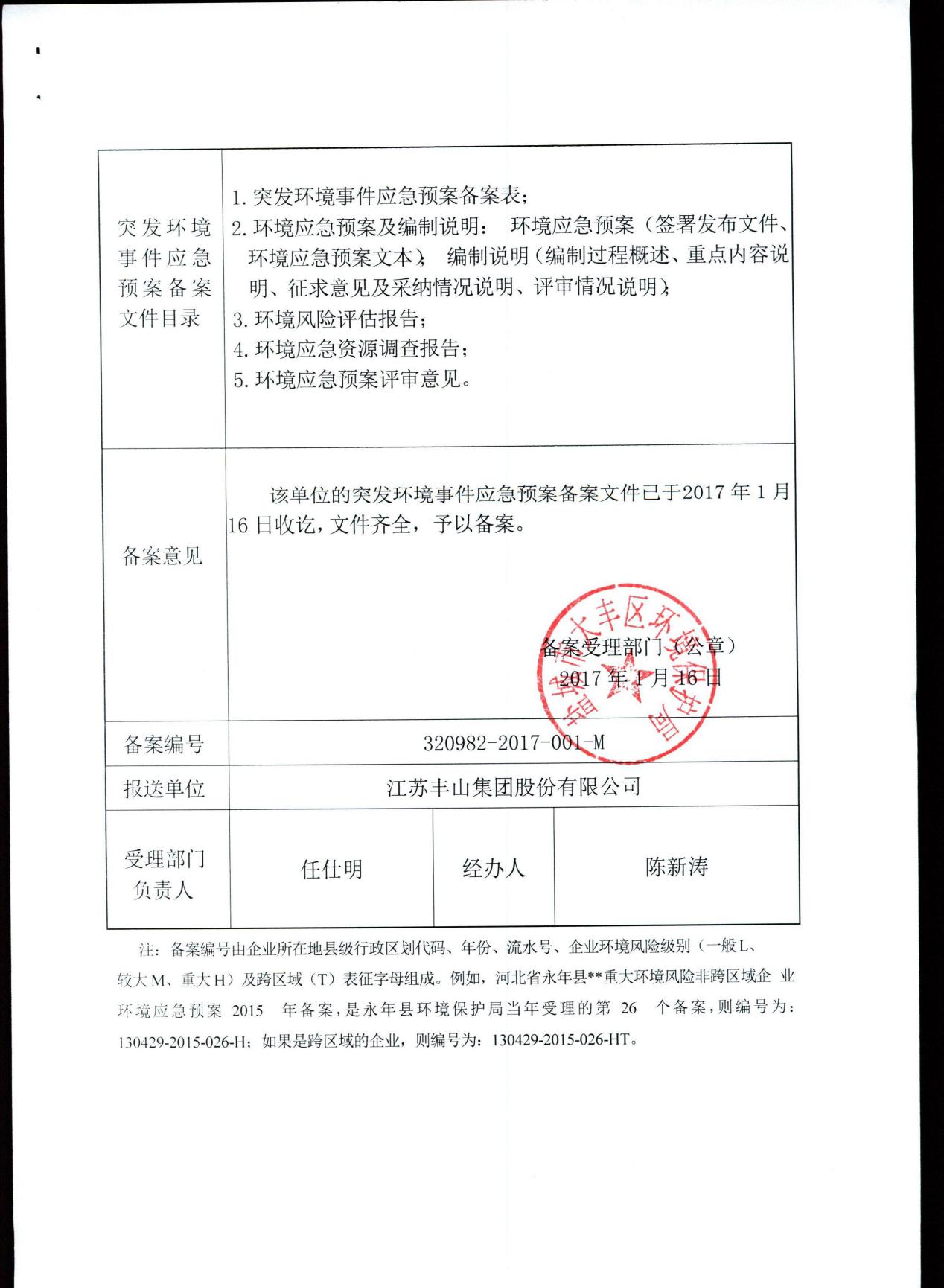 厂区序号报告书名称批复文号“三同时”验收情况备注生产一区1《江苏丰山集团有限公司年产1000吨氟乐灵原药、100吨精喹禾灵原药环境影响报告书》2004年9月7日（盐环管[2004]33号）氟乐灵、精喹禾灵已验收（环验[2004]21号）1000吨氟乐灵项目正常生产生产一区2《江苏丰山集团有限公司海洋分公司年产1000吨毒死蜱原药技改项目环境影响报告书》2007年7月31日（盐环管[2007]45号）毒死蜱已验收（环验[2008]07号）正常生产生产一区3《江苏丰山集团有限公司海洋分公司年产400吨吡虫啉、200吨啶虫咪、200吨烟嘧磺隆原药技改项目环境影响报告书》2008年8月8日（盐环管[2008]20号）烟嘧磺隆已验收（环验[2009]31号）200吨烟嘧磺隆项目正常生产生产一区4《江苏丰山集团有限公司海洋分公司年产250吨5%灭线磷颗粒剂、250吨10%灭线磷颗粒剂、2500吨41%草甘膦异丙胺盐水剂、2500吨62%草甘膦异丙胺盐水剂项目环境影响报告表》2008年5月26日（盐环表复[2008]37号）项目已建成，未生产/生产一区5《江苏丰山集团有限公司年产400吨精喹禾灵原药技改扩能项目环境影响报告书》2009年3月26日（盐环审[2009]14号）精喹禾灵已验收（环验[2010]35号） 精喹禾灵项目正常生产 生产一区6《江苏丰山集团有限公司年产900吨精喹禾灵原药技改扩能项目环境影响报告书》2009年10月23日（盐环审[2009]71号）精喹禾灵已验收（环验[2010]35号）正常生产生产一区7《江苏丰山集团有限公司年产1000吨吡虫啉、600吨啶虫咪原药项目环境影响报告书》2009年10月29日（盐环审[2009]73号）一期（年产600吨吡虫啉、300吨啶虫咪）已验收（环验[2010]35号）已停产生产一区8《江苏丰山集团有限公司年产500吨精噁唑禾草灵原药技改项目环境影响报告书》2010年6月3日（盐环审[2010]27号）项目已建成，未生产/生产一区9《江苏丰山集团有限公司年产900吨炔螨特、500吨精吡氟禾草灵、300吨高效氟吡甲禾灵、300吨氰氟草酯原药技改项目环境影响报告书》2011年9月29日（盐环审[2011]45号）项目已建成，未生产/生产一区10《江苏丰山集团有限公司年产5000吨氟乐灵、300吨氨基丙氟灵环境影响报告书》2011年9月29日（盐环审[2011]46号）己验收（盐环验[2013]24号）5000吨氟乐灵项目正常生产生产一区11《江苏丰山集团有限公司年产5000吨毒死蜱原药技改项目环境影响报告书》2012年12月28日（盐环审[2012]76号）己验收（盐环验[2013]45号）正常生产生产一区12《江苏丰山集团有限公司年产5000吨水相法毒死蜱原药技改扩能项目环境影响报告书》2013年10月15日（盐环审[2013]37号）己验收（盐环验[2014]50号）正常生产生产一区13《江苏丰山集团股份有限公司年产900吨对氯邻硝基乙酰乙酰苯胺技改项目环境影响报告书》2015年3月18日（盐环审[2015]15号）己验收（盐环验[2017]03号）正常生产生产一区14《江苏丰山集团股份有限公司年产500吨奎禾糠酯原药项目环境影响报告书》2016年10月20日（盐环审[2016]34号）已建正在试生产生产二区15《江苏丰山永远生化科技有限公司年产1000吨二氯菊酰氯、600吨贲亭酸甲酯项目环境影响报告书》盐环管[2007]90号未建生产二区16《江苏丰山集团有限公司年产20000吨农药制剂搬迁扩建项目环境影响报告表附风险评价》2012年11月5日（盐环表复[2012]96号）已验收盐环验[2016]01号2016-1-11正常生产生产二区17《江苏丰山集团股份有限公司年产1000吨烟嘧磺隆技改扩能项目环境影响报告书》2015年5月28日（盐环审[2015]22号）己验收（盐环验[2016]42号）正常生产生产二区18纸箱包装项目大环管[2014]154号2014-12-16大环验（2015）48号2015年10月30日正常生产生产二区19塑料瓶包装加工项目大环管[2014]152号2014-12-16大环验（2015）47号2015年10月30日正常生产生产二区20200吨异噁酰草胺技改项目盐环审[2017]1号2017年1月9日未建设生产二区211000吨三氯吡氧乙酸、1000吨三氯吡氧乙酸丁氧基乙酯、1500吨硝磺草酮、700吨氰氟草酯、300吨炔草酯、800吨精喹禾灵项目盐环审[2017]6号2017年2月21日未建设